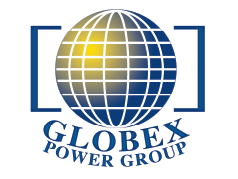 Residential Assessment ListEquipment/Appliance TOTAL Usage                                                                                               WORK SHEET #1Residential Info:Name:     _____________________________________________________________Address:  _____________________________________________________________Home Voltage   ____________________Overall service – AMPERAGE into Home   ___________________# of Circuitry Panels   _______________Upgrades/Comments   __________________________________________________________________________________________________________________________________________Type of Fuel desired   ___________________________________________________Type of Heating System (Forced Air, Hot Water Baseboard, Steam, Radiators, Electric, Heat Pump, etc.) _____________________________________________________________________Type of Fuel currently supplying heating System ______________________________Instructions1.  Determine EACH piece of Equipment or Appliance AT Residence2.  Simultaneously, calculate EACH “Mathematical Total Wattage Required” (last column)3.  Add ALL the values calculated in “Mathematical Total Wattage Required”, list below.  This is the total wattage that is possible for electrical consumption IF all items are turned on (and running) at the same time.                  Total Wattage of ALL items in Household    _______________Signature/Date of Homeowner________________________________________Date________________Item No.Equipment/ApplianceStarting FactorRunning WattageQTY Available in ResidenceMathematical Total Wattage Required of Item                           (running – use maximum) X starting factor)1Water Heater (50 gallon)14500-50002Portable Heater with fan2500-15003Furnace fan (Central) 1/4 HP34004 1/3 HP34505 1/2 HP36006Computer12007Fax Machine150-10008Space Heater1500-15009Refrigerator3750Item No.Equipment/ApplianceStarting FactorRunning WattageQTY Available in ResidenceMathematical Total Wattage Required of Item    (running – use maximum) X starting factor)10Freezer (separate)375011Home Security System120012Lights                                                                                                           (Need QTY, listed info is for (1) )140-150Multiply TOTAL QTY desired X 150 wattageTotal QTY of Lights: _____________150 X _______ = _________13Range with oven11220014(Stove) Small Burner1130015(Stove)  Large Burner1240016Garage Door Opener  1/3 HP375017   ½ HP3105018Well Pump  1/3 HP375019½ HP3100020¾ HP3150021Submersible  Sump Pump    ½ HP3100022Electric Heat Pump3600023Central A/C  3 Ton3600024Dishwasher with Hot Water 2120025TV - Television1150-40026Radio170-20027Microwave1600-150028Coffee maker1750-120029Toaster1110030Hair Dryer2600-150031Washing Machine with Hot Water2100032Clothes Dryer2485033Air Cleaner25034Dehumidifier284035Humidifier117736Vacuum Cleaner180037Coffee Pot (10 cup)120038Coffee Pot (4 cup)65039Toaster800-150040Cappuccino Maker125041Coffee Grinder10042Blender30043Waffle iron120044Hot Plate120045Frying Pan1200Item No.Equipment/ApplianceStarting FactorRunning WattageQTY Available in ResidenceMathematical Total Wattage Required of Item    (running – use maximum) X starting factor)46Toaster Oven120047VCR40-6048CD Player3549DVD Player50Stereo30-15051Clock Radio5052Cassette 853Satellite Dish3054Vacuum cleaner300-110055Mini-Christmas Lights (50)2556Iron10005712” 3 speed table fan23058Jig Saw30059Band Saw120060Table Saw1800616 ½” Circular Saw1000627 ¼” Circular Saw1200638 ¼” Circular Saw180064Disc. Sander120065Makita Chop Saw155066Makita Cut Off Saw1000